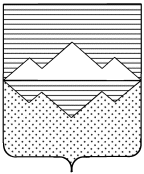 СОБРАНИЕ ДЕПУТАТОВСАТКИНСКОГО МУНИЦИПАЛЬНОГО РАЙОНА ЧЕЛЯБИНСКОЙ ОБЛАСТИРЕШЕНИЕот _________________________ № ___________г. СаткаВ соответствии с Федеральным законом от 06.10.2003 № 131-ФЗ «Об общих принципах организации местного самоуправления в Российской Федерации», Законом Челябинской области
от 29.01.2009г. № 353-ЗО «О противодействии коррупции в Челябинской области», Законом Челябинской области от 31.01.2018г. № 654-ЗО «О внесении изменений в статью 3-6 Закона Челябинской области «О противодействии коррупции в Челябинской области» и Уставом Саткинского муниципального района, СОБРАНИЕ ДЕПУТАТОВ САТКИНСКОГО МУНИЦИПАЛЬНОГО РАЙОНА РЕШАЕТ:1. Внести в приложение решения Собрания депутатов Саткинского муниципального района от 25.10.2017г. № 249/32 «О принятии «Порядка представления и проверки достоверности сведений, представляемых гражданами, претендующими на замещение муниципальной должности, и лицами, замещающими (занимающими) муниципальные должности в Саткинском муниципальном районе, о своих доходах, расходах, об имуществе и обязательствах имущественного характера, а также сведений о доходах, расходах, об имуществе и обязательствах имущественного характера своих супруги (супруга) и несовершеннолетних детей» следующие изменения и дополнения:1) пункт 1 изложить в следующей редакции:«1. Настоящий Порядок представления и проверки достоверности сведений, представляемых гражданами, претендующими на замещение муниципальной должности, и лицами, замещающими (занимающими) муниципальные должности в Саткинском муниципальном районе, о своих доходах, расходах, об имуществе и обязательствах имущественного характера, а также сведений о доходах, расходах, об имуществе и обязательствах имущественного характера своих супруги (супруга) и несовершеннолетних детей» (далее – Порядок) определяет порядок представления и проверки достоверности сведений, представляемых гражданами, претендующими на замещение муниципальной должности, и лицами, замещающими (занимающими) муниципальные должности в Саткинском муниципальном районе, о своих доходах, расходах, об имуществе и обязательствах имущественного характера, а также сведений о доходах, расходах, об имуществе и обязательствах имущественного характера своих супруги (супруга) и несовершеннолетних детей.Настоящий Порядок распространяется на граждан, претендующих на замещение муниципальной должности, и лиц, замещающих муниципальные должности Саткинского муниципального района, осуществляющих свои полномочия на постоянной и непостоянной основе.Сведения о своих доходах, расходах, об имуществе и обязательствах имущественного характера, а также сведений о доходах, расходах, об имуществе и обязательствах имущественного характера своих супруги (супруга) и несовершеннолетних детей (далее -  сведения о доходах, расходах, об имуществе и обязательствах имущественного характера) представляются по форме справки, утвержденной Указом Президента Российской Федерации от 23.06.2017г. № 460 «Об утверждении формы справки о доходах, расходах, об имуществе и обязательствах имущественного характера и внесении изменений в некоторые акты Президента Российской Федерации», в следующие сроки:1) гражданами, претендующими на замещение муниципальной должности, - при наделении полномочиями по должности (назначении, избрании на должность);2) лицами, замещающими (занимающими) муниципальные должности, - ежегодно не позднее 30 апреля года, следующего за отчетным.»;2) пункт 2 изложить в следующей редакции:«2. Сведения о доходах, расходах, об имуществе и обязательствах имущественного характера, лиц, указанных в п.п. 1-2 пункта 1 настоящего Порядка, направляются в Собранияе депутатов Саткинского муниципального района по контролю за достоверностью сведений о доходах, расходах, об имуществе и обязательствах имущественного характера (далее – Собрание депутатов) или должностному лицу Собрания депутатов Саткинского муниципального района, ответственному за работу по профилактике коррупционных и иных правонарушений (далее – должностное лицо).  Для представления Губернатору Челябинской области сведения о доходах, расходах, об имуществе и обязательствах имущественного характера направляются Собранием депутатов или должностным лицом, в Управление государственной службы Правительства Челябинской области не позднее трех рабочих дней после окончания соответствующего срока, указанного в пункте 1 настоящего Порядка.»;3) дополнить пунктами 2.1, 2.2 следующего содержания:«2.1. Гражданин, претендующий на замещение муниципальной должности, указанной в подпункте 1 пункта 1 настоящего Порядка, представляет:1) сведения о своих доходах, полученных от всех источников (включая доходы по прежнему месту работы или месту замещения выборной должности, пенсии, пособия, иные выплаты), расходах за календарный год, предшествующий году подачи документов для замещения муниципальной должности, а также сведения об имуществе, принадлежащем ему на праве собственности, и о своих обязательствах имущественного характера по состоянию на первое число месяца, предшествующего месяцу подачи документов для замещения муниципальной должности (на отчетную дату);2) сведения о доходах супруги (супруга) и несовершеннолетних детей, полученных от всех источников (включая заработную плату, пенсии, пособия, иные выплаты), расходах за календарный год, предшествующий году подачи гражданином документов для замещения муниципальной должности, а также сведения об имуществе, принадлежащем им на праве собственности, и об их обязательствах имущественного характера по состоянию на первое число месяца, предшествующего месяцу подачи гражданином документов для замещения муниципальной должности (на отчетную дату).2-2. Лицо, замещающее муниципальную должность, указанной в подпункте 2 пункта 1 настоящего Порядка представляет:1) сведения о своих доходах, полученных за отчетный период (с 1 января по 31 декабря) от всех источников (включая денежное вознаграждение, пенсии, пособия, иные выплаты), расходах, а также сведения об имуществе, принадлежащем ему на праве собственности, и о своих обязательствах имущественного характера по состоянию на конец отчетного периода;2) сведения о доходах супруги (супруга) и несовершеннолетних детей, полученных за отчетный период (с 1 января по 31 декабря) от всех источников (включая заработную плату, пенсии, пособия, иные выплаты), расходах, а также сведения об имуществе, принадлежащем им на праве собственности, и об их обязательствах имущественного характера по состоянию на конец отчетного периода.»;4) абзац 1 пункта 4 изложить в следующей редакции:«4. Собрание депутатов  или должностное лицо, осуществляет анализ представленных  в отчетном году сведений о доходах, расходах, об имуществе и обязательствах имущественного характера и не позднее трех рабочих дней со дня истечения соответствующего срока, указанного в пункте 1 настоящего Порядка, либо поступления информации в соответствии с пунктом 7 настоящего Порядка в письменной форме уведомляет об этом Губернатора Челябинской области.»;5) первое предложение пункта 5 дополнить словами «, принятому по основаниям, предусмотренным пунктом 6 настоящего Порядка.»;6) пункт 10 изложить в следующей редакции:«10. Проверка достоверности и полноты сведений о доходах, расходах, об имуществе и обязательствах имущественного характера, за исключением лиц, замещающих (занимающих) муниципальные должности и осуществляющих свои полномочия на непостоянной основе, и граждан, претендующих на замещение муниципальных должностей, осуществляется Управлением государственной службы Правительства Челябинской области. Доклад о результатах такой проверки, осуществленной Управлением государственной службы Правительства Челябинской области, направляется Губернатору Челябинской области.Проверка достоверности и полноты сведений о доходах, расходах, об имуществе и обязательствах имущественного характера в отношении граждан, претендующих на замещение муниципальных должностей, осуществляется Собранием депутатов или должностным лицом в порядке, установленном действующим законодательством. В отношении лиц, замещающих (занимающих) муниципальные должности и осуществляющих свои полномочия на непостоянной основе, проверка достоверности и полноты представляемых ими сведений о доходах, расходах, об имуществе и обязательствах имущественного характера осуществляется соответствующей комиссией Собрания депутатов, наделенными данными полномочиями.»;7) дополнить пунктами 10.1 – 10.14 следующего содержания:«10.1. Контроль за достоверностью сведений о доходах, расходах, об имуществе и обязательствах имущественного  характера, представляемых лицами, замещающими (занимающими) муниципальные должности и осуществляющие свои полномочия на непостоянной основе осуществляет постоянная комиссия по законодательству и местному самоуправлению Собрания депутатов Саткинского муниципального района (далее – комиссия).10.2. Комиссия осуществляет контроль за достоверностью сведений о доходах, расхода, об имуществе и обязательствах имущественного характера в целях проверки:1) достоверности и полноты сведений о доходах, расходах, об имуществе и обязательствах имущественного характера; 2) соблюдения ограничений и запретов, установленных законодательством Российской Федерации.	10.3. При проведении проверки достоверности и полноты сведений о доходах, расходах, об имуществе и обязательствах имущественного характера, представляемых  лицами, замещающими (занимающими) муниципальные должности и осуществляющие свои полномочия на непостоянной основе, а также соблюдения ограничений и запретов, установленных законодательством Российской Федерации, комиссия:1) уведомляет лицо, о поступлении в отношении него информации и о решении комиссии о проведении в отношении него проверки;2) проводит беседу с лицом, замещающим (занимающим) муниципальную должность и осуществляющим свои полномочия на непостоянной основе, в отношении которого решается вопрос о проведении проверки;3) изучает представленные дополнительные материалы и получает по ним пояснения;4) направляет запросы в органы прокуратуры Российской Федерации, следственные органы Следственного комитета Российской Федерации, иные федеральные государственные органы, государственные органы Челябинской области, территориальные органы федеральных государственных органов, органы местного самоуправления, организации об имеющихся у них сведениях о доходах, расходах, об имуществе и обязательствах имущественного характера лица,  его супруги (супруга) и несовершеннолетних детей, а также о фактах, которые могут быть квалифицированы как нарушение ограничений и запретов, установленных законодательством Российской Федерации;5) осуществляет иные полномочия в соответствии с настоящим Порядком.10.4. Председатель Собрания депутатов направляет информацию, указанную в пункте 7 настоящего Порядка, в комиссию. Лицо, замещающее муниципальную должность и осуществляющий свои полномочия на непостоянной основе, в отношении которого поступила указанная информация, уведомляется об этом в письменной форме в течение двух рабочих дней со дня поступления информации в комиссию. Соответствующее уведомление подписывается председателем Собрания депутатов и председателем комиссии. 10.5. Лицо, замещающее муниципальную должность и осуществляющий свои полномочия на непостоянной основе, в отношении которого решается вопрос о проведении проверки, в согласованный с председателем комиссии срок вправе представить в комиссию пояснения, касающиеся поступившей информации. 10.6. Вопрос о проведении проверки рассматривается на заседании комиссии. В случае наличия достаточных оснований для проведения проверки комиссия принимает решение о проведении проверки. Если оснований для проведения проверки недостаточно, комиссия принимает решение не проводить проверку, о чем уведомляет Губернатора Челябинской области и иные органы, указанные в пункте 7 настоящего Порядка, представившие информацию в соответствии с пунктом  6 настоящего Порядка. 10.7. Решение комиссии принимается отдельно по каждому лицу, в отношении которых поступила информация, указанная в  пункте 6 настоящего Порядка, и оформляется в письменной форме. Лицо, замещающее (занимающее) муниципальную должность и осуществляющий свои полномочия на непостоянной основе, в отношении которого решается вопрос о проведении проверки, вправе присутствовать на заседании комиссии.10.8. Лицо, замещающее (занимающее) муниципальную должность и осуществляющий свои полномочия на непостоянной основе, в отношении которого комиссия приняла решение о проведении проверки, уведомляется об этом в письменной форме в течение двух рабочих дней со дня принятия такого решения. Соответствующее уведомление должно содержать информацию о том, какие сведения, представленные и соблюдение каких ограничений и запретов, установленных законодательством Российской Федерации, подлежат проверке. Уведомление подписывается председателем комиссии.10.9.  Проверка проводится в срок, указанный в пункте 9 настоящего Порядка. 10.10. В случае направления запроса в государственные органы и организации в нем указываются:1) фамилия, имя, отчество руководителя государственного органа или организации, в которые направляется запрос;2) фамилия, имя, отчество, дата и место рождения, место регистрации, место жительства лица, замещающего (занимающего) муниципальную должность и осуществляющего свои полномочия на непостоянной основе, его супруги (супруга) и несовершеннолетних детей, сведения о доходах, расходах, об имуществе и обязательствах имущественного характера,  которых проверяются;3) содержание и объем сведений, подлежащих проверке;4) срок представления запрашиваемых сведений;5) иные сведения.10.11. Результаты проверки достоверности и полноты сведений о доходах, расходах, об имуществе и обязательствах имущественного характера, представляемых лицом, замещающим (занимающим) муниципальную должность и осуществляющим свои полномочия на непостоянной основе, а также соблюдения ограничений и запретов, установленных законодательством Российской Федерации, рассматриваются на открытом заседании комиссии, на котором по решению комиссии могут присутствовать представители средств массовой информации. 10.12. Заседания комиссии проводятся по мере необходимости. 10.13. Член комиссии добровольно принимает на себя обязательство о неразглашении конфиденциальной информации, которая рассматривается или рассматривалась комиссией. Информация, полученная комиссией в ходе рассмотрения вопроса, может быть использована только в порядке, предусмотренном законодательством Российской Федерации.10.14. Для представления Губернатору Челябинской области доклад о результатах проверки сведений о доходах, расходах, об имуществе и обязательствах имущественного характера в отношении лиц, замещающих (занимающих) муниципальные должности и осуществляющих свои полномочия на непостоянной основе, и граждан, претендующих на замещение муниципальных должностей, направляется в Управление государственной службы Правительства Челябинской области.». 2. Решение Собрания депутатов Саткинского муниципального района от 24.02.2016г. №61/8 «О Положении по контролю за достоверностью сведений о доходах, об имуществе и обязательствах имущественного характера, представляемых депутатами Собрания депутатов Саткинского муниципального района» признать утратившим силу.3. Настоящее решение опубликовать в газете «Саткинский райбочий».4. Настоящее решение вступает в силу с даты подписания. 5. Контроль за исполнением настоящего решения возложить на комиссию по законодательству и местному самоуправлению (председатель – Е.Р. Привалова).Председатель Собрания депутатовСаткинского муниципального района							Н.П. БурматовИЗМЕНЕНИЯ в Порядок в таблице О внесении изменений и дополнений в приложение  решения Собрания депутатов Саткинского муниципального района от 25.10.2017г. № 249/32 «О принятии «Порядка представления и проверки достоверности сведений, представляемых гражданами, претендующими на замещение муниципальной должности, и лицами, замещающими (занимающими) муниципальные должности в Саткинском муниципальном районе, о своих доходах, расходах, об имуществе и обязательствах имущественного характера, а также сведений о доходах, расходах, об имуществе и обязательствах имущественного характера своих супруги (супруга) и несовершеннолетних детей»№ п/пСтарая редакцияНовая редакция1ПУНКТ 1ПУНКТ 111. Сведения, представляемые гражданами, претендующими на замещение муниципальной должности, и лицами, замещающими (занимающими) муниципальные должности в Саткинском муниципальном районе, о своих доходах, расходах, об имуществе и обязательствах имущественного характера, а также сведения о доходах, расходах, об имуществе и обязательствах имущественного характера своих супруги (супруга) и несовершеннолетних детей (далее - сведения о доходах, расходах, об имуществе и обязательствах имущественного характера) представляются по форме справки, утвержденной Указом Президента Российской Федерации от 23.06.2017г. № 460 «Об утверждении формы справки о доходах, расходах, об имуществе и обязательствах имущественного характера и внесении изменений в некоторые акты Президента Российской Федерации», в следующие сроки:1) гражданами, претендующими на замещение муниципальной должности, - при наделении полномочиями по должности (назначении, избрании на должность);2) лицами, замещающими (занимающими) муниципальные должности, - ежегодно не позднее 30 апреля года, следующего за отчетным. пункт 1 изложить в следующей редакции:«1. Настоящий Порядок представления и проверки достоверности сведений, представляемых гражданами, претендующими на замещение муниципальной должности, и лицами, замещающими (занимающими) муниципальные должности в Саткинском муниципальном районе, о своих доходах, расходах, об имуществе и обязательствах имущественного характера, а также сведений о доходах, расходах, об имуществе и обязательствах имущественного характера своих супруги (супруга) и несовершеннолетних детей» (далее – Порядок) определяет порядок представления и проверки достоверности сведений, представляемых гражданами, претендующими на замещение муниципальной должности, и лицами, замещающими (занимающими) муниципальные должности в Саткинском муниципальном районе, о своих доходах, расходах, об имуществе и обязательствах имущественного характера, а также сведений о доходах, расходах, об имуществе и обязательствах имущественного характера своих супруги (супруга) и несовершеннолетних детей.Настоящий Порядок распространяется на граждан, претендующих на замещение муниципальной должности, и лиц, замещающих муниципальные должности Саткинского муниципального района, осуществляющих свои полномочия на постоянной и непостоянной основе.Сведения о своих доходах, расходах, об имуществе и обязательствах имущественного характера, а также сведений о доходах, расходах, об имуществе и обязательствах имущественного характера своих супруги (супруга) и несовершеннолетних детей (далее -  сведения о доходах, расходах, об имуществе и обязательствах имущественного характера) представляются по форме справки, утвержденной Указом Президента Российской Федерации от 23.06.2017г. № 460 «Об утверждении формы справки о доходах, расходах, об имуществе и обязательствах имущественного характера и внесении изменений в некоторые акты Президента Российской Федерации», в следующие сроки:1) гражданами, претендующими на замещение муниципальной должности, - при наделении полномочиями по должности (назначении, избрании на должность);2) лицами, замещающими (занимающими) муниципальные должности, - ежегодно не позднее 30 апреля года, следующего за отчетным.»2ПУНКТ 2ПУНКТ 222. Сведения о доходах, расходах, об имуществе и обязательствах имущественного характера направляются в соответствующий орган (комиссию) по контролю за достоверностью сведений о доходах, расходах, об имуществе и обязательствах имущественного характера, уполномоченный (уполномоченную) органом местного самоуправления Саткинского муниципального района (далее – орган местного самоуправления), должностному лицу органа местного самоуправления, ответственному за работу по профилактике коррупционных и иных правонарушений.Состав, сроки и порядок работы органов (комиссий) по контролю за достоверностью сведений о доходах, расходах, об имуществе и обязательствах имущественного характера, уполномоченных органами местного самоуправления, определяются органами местного самоуправления в порядке, установленном муниципальными правовыми актами в соответствии с нормативными правовыми актами Российской Федерации и Челябинской области.Для представления Губернатору Челябинской области сведения о доходах, расходах, об имуществе и обязательствах имущественного характера направляются соответствующим органом (комиссией) по контролю за достоверностью сведений о доходах, расходах, об имуществе и обязательствах имущественного характера, уполномоченным (уполномоченной) органом местного самоуправления, в Управление государственной службы Правительства Челябинской области не позднее трех рабочих дней после окончания соответствующего срока, указанного в пункте 1 настоящего Порядка.пункт 2 изложить в следующей редакции:«2. Сведения о доходах, расходах, об имуществе и обязательствах имущественного характера, лиц, указанных в п.п. 1-2 пункта 1 настоящего Порядка, направляются в Собрание депутатов Саткинского муниципального района по контролю за достоверностью сведений о доходах, расходах, об имуществе и обязательствах имущественного характера (далее – Собрание депутатов) или должностному лицу Собрания депутатов Саткинского муниципального района, ответственному за работу по профилактике коррупционных и иных правонарушений (далее – должностное лицо).  Для представления Губернатору Челябинской области сведения о доходах, расходах, об имуществе и обязательствах имущественного характера направляются Собранием депутатов или должностным лицом, в Управление государственной службы Правительства Челябинской области не позднее трех рабочих дней после окончания соответствующего срока, указанного в пункте 1 настоящего Порядка.»3дополнить пунктами 2.1, 2.2 следующего содержания:«2.1. Гражданин, претендующий на замещение муниципальной должности, указанной в подпункте 1 пункта 1 настоящего Порядка, представляет:1) сведения о своих доходах, полученных от всех источников (включая доходы по прежнему месту работы или месту замещения выборной должности, пенсии, пособия, иные выплаты), расходах за календарный год, предшествующий году подачи документов для замещения муниципальной должности, а также сведения об имуществе, принадлежащем ему на праве собственности, и о своих обязательствах имущественного характера по состоянию на первое число месяца, предшествующего месяцу подачи документов для замещения муниципальной должности (на отчетную дату);2) сведения о доходах супруги (супруга) и несовершеннолетних детей, полученных от всех источников (включая заработную плату, пенсии, пособия, иные выплаты), расходах за календарный год, предшествующий году подачи гражданином документов для замещения муниципальной должности, а также сведения об имуществе, принадлежащем им на праве собственности, и об их обязательствах имущественного характера по состоянию на первое число месяца, предшествующего месяцу подачи гражданином документов для замещения муниципальной должности (на отчетную дату).2-2. Лицо, замещающее муниципальную должность, указанной в подпункте 2 пункта 1 настоящего Порядка представляет:1) сведения о своих доходах, полученных за отчетный период (с 1 января по 31 декабря) от всех источников (включая денежное вознаграждение, пенсии, пособия, иные выплаты), расходах, а также сведения об имуществе, принадлежащем ему на праве собственности, и о своих обязательствах имущественного характера по состоянию на конец отчетного периода;2) сведения о доходах супруги (супруга) и несовершеннолетних детей, полученных за отчетный период (с 1 января по 31 декабря) от всех источников (включая заработную плату, пенсии, пособия, иные выплаты), расходах, а также сведения об имуществе, принадлежащем им на праве собственности, и об их обязательствах имущественного характера по состоянию на конец отчетного периода.»4ПУНКТ 4ПУНКТ 444. Орган (комиссия) по контролю за достоверностью сведений о доходах, расходах, об имуществе и обязательствах имущественного характера, уполномоченный (уполномоченная) органом местного самоуправления (должностное лицо органа местного самоуправления, ответственное за работу по профилактике коррупционных и иных правонарушений), осуществляет анализ представленных сведений о доходах, расходах, об имуществе и обязательствах имущественного характера и не позднее трех рабочих дней со дня истечения соответствующего срока, указанного в пункте 1 настоящего Порядка, либо поступления информации в соответствии с пунктом 7 настоящего Порядка в письменной форме уведомляет об этом Губернатора Челябинской области.абзац 1 пункта 4 изложить в следующей редакции:«4. Собрание депутатов  или должностное лицо, осуществляет анализ представленных  в отчетном году сведений о доходах, расходах, об имуществе и обязательствах имущественного характера и не позднее трех рабочих дней со дня истечения соответствующего срока, указанного в пункте 1 настоящего Порядка, либо поступления информации в соответствии с пунктом 7 настоящего Порядка в письменной форме уведомляет об этом Губернатора Челябинской области.»5ПУНКТ 5ПУНКТ 555. Проверка достоверности и полноты сведений о доходах, расходах, об имуществе и обязательствах имущественного характера в соответствии с законодательством Российской Федерации о противодействии коррупции осуществляется по решению Губернатора Челябинской области.первое предложение пункта 5 дополнить словами «, принятому по основаниям, предусмотренным пунктом 6 настоящего Порядка.»6ПУНКТ 10ПУНКТ 10610. Проверка достоверности и полноты сведений о доходах, расходах, об имуществе и обязательствах имущественного характера, за исключением лиц, замещающих (занимающих) муниципальные должности и осуществляющих свои полномочия на непостоянной основе, осуществляется Управлением государственной службы Правительства Челябинской области. Доклад о результатах проверки направляется Губернатору Челябинской области.В отношении лиц, замещающих (занимающих) муниципальные должности и осуществляющих свои полномочия на непостоянной основе, проверка достоверности и полноты представляемых ими сведений о доходах, расходах, об имуществе и обязательствах имущественного характера осуществляется Собранием депутатов Саткинского муниципального района (далее – Собрание депутатов). Доклад Губернатору Челябинской области о результатах проверки сведений о доходах, расходах, об имуществе и обязательствах имущественного характера в отношении лиц, замещающих (занимающих) муниципальные должности и осуществляющих свои полномочия на непостоянной основе, направляется в Управление государственной службы Правительства Челябинской области. пункт 10 изложить в следующей редакции:«10. Проверка достоверности и полноты сведений о доходах, расходах, об имуществе и обязательствах имущественного характера, за исключением лиц, замещающих (занимающих) муниципальные должности и осуществляющих свои полномочия на непостоянной основе, и граждан, претендующих на замещение муниципальных должностей, осуществляется Управлением государственной службы Правительства Челябинской области. Доклад о результатах такой проверки, осуществленной Управлением государственной службы Правительства Челябинской области, направляется Губернатору Челябинской области.Проверка достоверности и полноты сведений о доходах, расходах, об имуществе и обязательствах имущественного характера в отношении граждан, претендующих на замещение муниципальных должностей, осуществляется Собранием депутатов или должностным лицом в порядке, установленном действующим законодательством. В отношении лиц, замещающих (занимающих) муниципальные должности и осуществляющих свои полномочия на непостоянной основе, проверка достоверности и полноты представляемых ими сведений о доходах, расходах, об имуществе и обязательствах имущественного характера осуществляется соответствующей комиссией Собрания депутатов, наделенными данными полномочиями.»